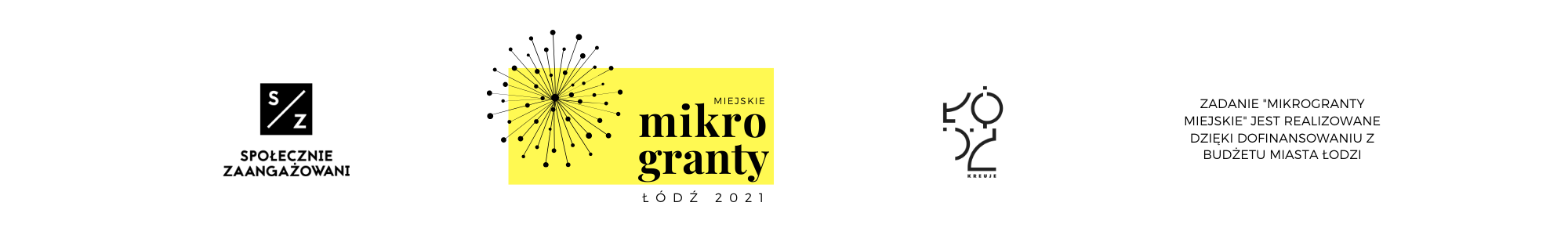 Wypełnia Organizator KonkursuWNIOSEK O MIKROGRANT W RAMACH KONKURSU Miejski Program Mikrograntówinicjatywy społeczności lokalnych2021WYPEŁNIAJĄC WNIOSEK:Zacznij od przeczytania Regulaminu konkursu. W przypadku pytań skontaktuj się z doradcami. Wniosek WYPEŁNIJ KOMPUTEROWO.Pamiętaj, że celem programu jest wspieranie aktywności mieszkanek i mieszkańców Łodzi na rzecz rozwoju wspólnot i społeczności lokalnych – inicjatywy mogą być realizowane na terenie Miasta Łodzi, a adresatami działań są mieszkanki i mieszkańcy miasta niezależnie od wieku, statusu, pochodzenia, wyznania itp. Planuj realizację działań wyłącznie między 18 października a 20 grudnia 2021 roku, uwzględnij warunki pogodowe oraz sanitarne (związane z COVID-19).Kalkuluj budżet działań w taki sposób, by wnioskować o grant w wysokości od 500 do 5.000 zł. Wniosek o dofinansowanie w ramach tego programu na kwoty mniejsze lub większe będzie odrzucony ze względów formalnych.„Krótkość jest duszą bajki” (G. E. Lessing) – przygotuj opisy skondensowane, czytelne i treściwe. Nie ma konieczności stosowania maksymalnej liczby znaków w polach formularza. Opis krótki, ale bogaty w informacje nie będzie oceniany gorzej od opisów o maksymalnej liczbie znaków.Kto pyta, nie błądzi – w szczególności, gdy przygotowujesz inicjatywę i wniosek po raz pierwszy, śmiało korzystaj ze wsparcia doradczyń i doradców:mail: mikrogranty@spoleczniezaangazowani.pl, tel.: 782 075 949 w godzinach 13.00 - 19.00 lub stacjonarnie w biurze projektu.Złóż wniosek wypełniony i podpisany przez wszystkie! reprezentujące inicjatywę osoby w nieprzekraczalnym terminie do 2 października (sobota) do godz. 16.00 w biurze operatora - Stowarzyszenia Społecznie Zaangażowani (społeczny dom kultury Miejsce Spotkań, ul. 28 Pułku Strzelców Kaniowskich 9, budynek S, pokój 1) lub przesyłając wniosek mailowo na adres: mikrogranty@spoleczniezaangazowani.pl (skan wszystkich stron wniosku z podpisami).Nazwiska i funkcje osób uprawnionych do reprezentowania wnioskodawcy / patrona. Proszę wpisać dane zgodne z KRS, innym właściwym rejestrem albo innym dokumentem to regulującym. Osoby wskazane w tej części będą podpisywały wniosek, umowę o dofinansowanie oraz inne dokumenty związane z realizacją inicjatywy. W pierwszej kolejności prosimy wpisać dane koordynatora lub koordynatorki  inicjatywy.Część III. Budżet inicjatywyLiczbę  wierszy należy dostosować do liczby wydatków planowanych w ramach inicjatywy Część IV: OŚWIADCZENIA WNIOSKODAWCYMy, niżej podpisani, oświadczamy, że:proszę zaznaczyć podkreślając TAK lub NIE pod każdym ze stwierdzeń:Żadna z osób tworzących grupę nieformalną, nie zostały prawomocnie skazane za przestępstwa popełnione w związku z postępowaniem o udzielenie zamówienia publicznego, przestępstwa przeciwko prawom osób wykonujących pracę zarobkową, przestępstwa przekupstwa, przestępstwa przeciwko obrotowi gospodarczemu, lub inne przestępstwa popełnione w celu osiągnięcia korzyści majątkowych, przestępstwa skarbowe. TAK 				NIEInicjatywa opisana w niniejszym wniosku o mikrogrant nie będzie generowała zysku w trakcie i po zakończeniu jego realizacji. TAK 				NIEDziałania będą  realizowane w sposób opisany w niniejszym wniosku. TAK 				NIEWszystkie podane informacje są zgodne z aktualnym stanem prawnym i faktycznym. TAK 				NIEW związku ze złożeniem wniosku o mikrogrant i wskazaniem mnie jako osoby do kontaktu / upoważnionej do reprezentacji, wyrażam zgodę na przetwarzanie moich danych osobowych.TAK 				NIEJednocześnie przyjmuję do wiadomości, że:Administratorem zebranych danych osobowych jest Stowarzyszenie Społecznie Zaangażowani.Dane osobowe będą przetwarzane zgodnie z ustawą z dnia 29 sierpnia 1997 r. o ochronie danych osobowych. (tekst jednolity: Dz. U. 2014 r. poz. 1182), w związku z udziałem w konkursie o mikrogranty w celu przeprowadzenia konkursu ofert oraz ewentualnego podpisania i realizacji umowy, a także rozliczenia mikrodziałania.Moje dane osobowe mogą zostać udostępnione innym podmiotom w celu monitoringu, sprawozdawczości i ewaluacji Programu Mikrograntów Miejskich oraz realizacji mikrodziałań w ramach tego konkursu.Podanie danych jest dobrowolne, aczkolwiek odmowa wyrażenia zgody lub cofnięcie zgody na ich przetwarzanie jest równoznaczne z brakiem możliwości uzyskania grantu w ramach konkursu.Mam prawo dostępu do swoich danych i ich poprawiania. Data i podpis:Uwaga:-  w przypadku składania wniosku przez grupę nieformalną za pośrednictwem uprawnionego podmiotu (patrona) podpisy pod wnioskiem należy złożyć w obu kolumnach zgodnie z wcześniej wskazaną reprezentacją- do wniosku nie należy dodawać załącznikówData wpłynięciaPodpis os. przyjmującejNR wniosku w procedurze konkursowejWniosek składaproszę zaznaczyć właściwe pole Organizacja pozarządowa lub podmiot wskazany w art. 3 ust. 3 ustawy z dnia 24 kwietnia 2003 r. o działalności pożytku publicznego i o wolontariacie Grupa nieformalna składająca wniosek za pośrednictwem organizacji pozarządowej lub podmiotu wskazanego w art. 3 ust. 3 ustawy z dnia 24 kwietnia 2003 r. o działalności pożytku publicznego i o wolontariacie.Część I A: Dane wnioskodawcy / patrona(jeśli realizatorem jest grupa nieformalna, tutaj należy wpisać dane patrona - organizacji, pod której skrzydłami grupa będzie realizować wniosek)Część I A: Dane wnioskodawcy / patrona(jeśli realizatorem jest grupa nieformalna, tutaj należy wpisać dane patrona - organizacji, pod której skrzydłami grupa będzie realizować wniosek)Pełna nazwa wnioskodawcy / patronaForma prawna organizacji  Stowarzyszenie FundacjaInna – jaka? ……………………………………………………Rejestr, w którym  figuruje wnioskodawca / patron Krajowy Rejestr SądowyInny – jaki? …………………………………………………………Numer rejestru               ………………………………. Data wpisu do rejestru ……………………….……….Numer NIPVATWnioskodawca / patron jest płatnikiem VATWnioskodawca / patron nie jest płatnikiem VATNazwa banku i numer rachunku bankowego wnioskodawcy / patronaSiedziba i adres wnioskodawcy / patrona: Adres powinien być zgodny z adresem widniejącym w KRS lub w innym właściwym rejestrze.Miejscowość / Kod pocztowy: ……………………………………………………………..Ulica, nr budynku/lokalu:  ………………………………………………………………….. Strona www: ……………………………………………………..Dane kontaktowe wnioskodawcy / patronaTelefon: ………………………….     E-mail:………………………………………. Adres korespondencyjny (jeśli inny niż powyżej)Miejscowość /Kod pocztowy: ……………………………………………………………..Ulica, nr budynku/lokalu:  ………………………………………………………………….. Lp.Imię i NazwiskoFunkcja123CZĘŚĆ I B: wypełnia grupa nieformalnaProszę wskazać troje członków i członkiń grupy.1Imię i NazwiskoKoordynator/ka:1PESEL1Adres zamieszkaniaProsimy o wpisanie miejsca faktycznego zamieszkania, a nie miejsca zameldowania.1Telefon  1E-mail2Imię i Nazwisko2PESEL2Adres zamieszkaniaProsimy o wpisanie miejsca faktycznego zamieszkania, a nie miejsca zameldowania.2Telefon2E-mail3Imię i Nazwisko3PESEL3Adres zamieszkaniaProsimy o wpisanie miejsca faktycznego zamieszkania, a nie miejsca zameldowania.3Telefon3E-mailCzęść II: Informacje o inicjatywieCzęść II: Informacje o inicjatywieCzęść II: Informacje o inicjatywieTytuł inicjatywyCzas realizacji inicjatywyProszę podać datę rozpoczęcia i zakończenia inicjatywy (dzień - miesiąc - rok)Data rozpoczęcia inicjatywy: ……………………………….......... Data zakończenia inicjatywy: …………………………………………Data rozpoczęcia inicjatywy: ……………………………….......... Data zakończenia inicjatywy: …………………………………………Miejsce realizacji inicjatywy Zaznacz właściwą odpowiedź:Inicjatywa będzie realizowana w granicach Strefy Wielkomiejskiej Łodzi.Inicjatywa nie będzie realizowana w granicach Strefy Wielkomiejskiej Łodzi. (Obszar Strefy Wielkomiejskiej Łodzi pokazano na mapie stanowiącej załącznik do Regulaminu Konkursu)Wskaż przybliżoną lokalizację:..........................................................................................................................................................................................................................................................Zaznacz właściwą odpowiedź:Inicjatywa będzie realizowana w granicach Strefy Wielkomiejskiej Łodzi.Inicjatywa nie będzie realizowana w granicach Strefy Wielkomiejskiej Łodzi. (Obszar Strefy Wielkomiejskiej Łodzi pokazano na mapie stanowiącej załącznik do Regulaminu Konkursu)Wskaż przybliżoną lokalizację:..........................................................................................................................................................................................................................................................Partnerzy (max. 500 znaków)Jeśli w realizacji inicjatywy będziecie współpracować z partnerami, wymieńcie ich nazwy i zakres współpracy.Jeśli w realizacji inicjatywy będziecie współpracować z partnerami, wymieńcie ich nazwy i zakres współpracy.Adresaci (max. 2000 znaków)Dla kogo planujecie działania? Komu służy Wasza inicjatywa? Określcie szacunkowo liczbę osób, do których adresujecie inicjatywę. Dla kogo planujecie działania? Komu służy Wasza inicjatywa? Określcie szacunkowo liczbę osób, do których adresujecie inicjatywę. Potrzeba, którą zaspokaja Wasza inicjatywa (max. 2000 znaków)Opiszcie krótko, jaką potrzebę społeczności lokalnej Wasza inicjatywa ma zaspokoić. Jaki Wasza inicjatywa ma sens?  Jeśli Wasza inicjatywa nie dotyczy społeczności lokalnej, lecz ma charakter ponadlokalny, uzasadnij dlaczego, jaka potrzeba się za tym kryje. Opiszcie krótko, jaką potrzebę społeczności lokalnej Wasza inicjatywa ma zaspokoić. Jaki Wasza inicjatywa ma sens?  Jeśli Wasza inicjatywa nie dotyczy społeczności lokalnej, lecz ma charakter ponadlokalny, uzasadnij dlaczego, jaka potrzeba się za tym kryje. Cele inicjatywy(max. 1000 znaków)Wskaż maksymalnie trzy cele Waszej inicjatywy. Po co planujecie działania?Cele:1. ...................................................2. ....................................................3. ....................................................Wskaż maksymalnie trzy cele Waszej inicjatywy. Po co planujecie działania?Cele:1. ...................................................2. ....................................................3. ....................................................Opis inicjatywy, planowane działania(max. 3000 znaków)Opisz, na czym polega Wasza inicjatywa. Jakie zaplanowaliście działania, jak wiążą się one ze wskazanymi wyżej celami? Co w Waszej inicjatywie jest najważniejsze, a co stanowi dopełnienie?Opisz, czego potrzebujesz do realizacji inicjatywy. Jeśli dysponujesz zasobami, które wykorzystasz w realizacji inicjatywy (np. lokalem, wolontariuszami i wolontariuszkami, sprzętem biurowym, narzędziami i urządzeniami), wskaż je. Wkład własny nie będzie dodatkowo punktowany. W tym polu możecie wskazać również Wasze doświadczenie w realizacji podobnych inicjatyw.Opisz, na czym polega Wasza inicjatywa. Jakie zaplanowaliście działania, jak wiążą się one ze wskazanymi wyżej celami? Co w Waszej inicjatywie jest najważniejsze, a co stanowi dopełnienie?Opisz, czego potrzebujesz do realizacji inicjatywy. Jeśli dysponujesz zasobami, które wykorzystasz w realizacji inicjatywy (np. lokalem, wolontariuszami i wolontariuszkami, sprzętem biurowym, narzędziami i urządzeniami), wskaż je. Wkład własny nie będzie dodatkowo punktowany. W tym polu możecie wskazać również Wasze doświadczenie w realizacji podobnych inicjatyw.Opis „Raz, dwa, trzy”Opisz w trzech zdaniach planowaną inicjatywę. Ma być krótko i treściwie. Opis ten będzie wizytówką Waszego wniosku. Opisz w trzech zdaniach planowaną inicjatywę. Ma być krótko i treściwie. Opis ten będzie wizytówką Waszego wniosku. Harmonogram działańHarmonogram działańHarmonogram działańTermin realizacji w podziale na  tygodnieW układzie chronologicznym.Termin realizacji w podziale na  tygodnieW układzie chronologicznym.Działanie Prosimy wpisać nazwę kolejnych działań zgodnie z ich wcześniejszym opisem.W przypadku większej liczby działań można dodać kolejne wiersze.Lp.Nazwa kosztu(np. zakup ławki, przeprowadzenie 4 h warsztatów, wydruk 100 szt. plakatów, usługa księgowa itp)Uzasadnienie kosztu, sposób kalkulacji(Dlaczego wydatek jest potrzebny? Jak policzyliście wysokość kosztu?)Kwota finansowana 
z mikrograntu(w zł)RAZEMRAZEMWNIOSKODAWCA / PATRON:GRUPA NIEFORMALNA:1. 1. 2. 2. 3. 3.